TECHNISCHE FICHE QUEENSGeluid: Wim staat alleen op het podium en heeft zelf een headset en versterking voor zijn accordeon mee. 2 xlr-lijnen volstaan. Monitor hoeft niet in zalen kleiner dan 200 man. Licht: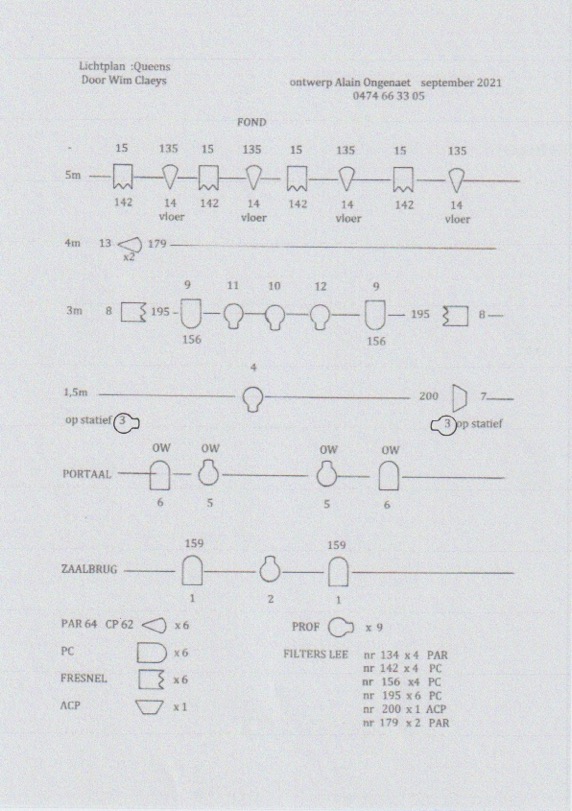 